ТЕРРИТОРИАЛЬНАЯ ИЗБИРАТЕЛЬНАЯ КОМИССИЯ
ГОРОДА УССУРИЙСКА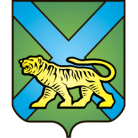 РЕШЕНИЕг. УссурийскО распределении избирательных бюллетеней для голосования на дополнительных выборахдепутата Законодательного Собрания Приморского края по одномандатному избирательному округу № 6, назначенных на 09 сентября 2018 года	В соответствии с решениями Избирательной комиссии Приморского края от 25 июля 2018 года № 88/879 «О внесении изменений в решение  Избирательной комиссии Приморского края  от 06.07.2018                      № 82/846 «Об использовании комплексов обработки избирательных бюллетеней при голосовании на досрочных выборах  Губернатора Приморского края, дополнительных выборах депутатов Законодательного Собрания Приморского края по одномандатным избирательным округам № 4 и № 6», от 04 августа 2018 года № 92/914 «О форме, числе избирательных бюллетеней и Порядке осуществления контроля за изготовлением избирательных бюллетеней для голосования на дополнительных выборах депутатов Законодательного Собрания  Приморского края по одномандатному  избирательному округу № 4 и по одномандатному  избирательному округу       № 6, назначенных  на 9 сентября 2018 года», территориальная избирательная комиссия города УссурийскаРЕШИЛА:Распределить и передать в участковые избирательные комиссии избирательные бюллетени для голосования на дополнительных выборах депутата Законодательного Собрания Приморского края по одномандатному избирательному округу № 6, назначенных на 09 сентября 2018 года, 71350 (семьдесят одну тысячу триста пятьдесят) штук согласно приложению.Зарезервировать в территориальной избирательной комиссии города Уссурийска избирательные бюллетени для голосования на дополнительных выборах депутата Законодательного Собрания Приморского края по одномандатному избирательному округу № 6, назначенных на 09 сентября 2018 года, в количестве 6650 (шесть тысяч шестьсот пятьдесят) штук. Разместить настоящее решение на официальном сайте администрации Уссурийского городского округа в разделе «Территориальная избирательная комиссия города Уссурийска» в информационно-телекоммуникационной сети «Интернет».Председатель комиссии                                                                О.М. МихайловаСекретарь комиссии                                                                          Н.М. БожкоПриложениек решению территориальнойизбирательной комиссиигорода Уссурийска     от 28 августа 2018 года № 117/834Распределение избирательных бюллетеней для голосования на дополнительных выборах депутата Законодательного Собрания Приморского края по одномандатному избирательному округу № 6, назначенных на 09 сентября 2018 года28 августа 2018 года                        № 117/834№ п\пНомеручастковой избирательной комиссииКоличество избирательных бюллетенейКоличество избирательных бюллетенейКоличество избирательных бюллетеней№ п\пНомеручастковой избирательной комиссииКОИБУчастковая избирательная комиссия избирательного участка № 280122002200Участковая избирательная комиссия избирательного участка № 280223002300Участковая избирательная комиссия избирательного участка № 280320002000Участковая избирательная комиссия избирательного участка № 280417001700Участковая избирательная комиссия избирательного участка № 2805500500Участковая избирательная комиссия избирательного участка № 2806700700Участковая избирательная комиссия избирательного участка № 280717001700Участковая избирательная комиссия избирательного участка № 280814001400Участковая избирательная комиссия избирательного участка № 280923002300Участковая избирательная комиссия избирательного участка № 281023002300Участковая избирательная комиссия избирательного участка № 281114001400Участковая избирательная комиссия избирательного участка № 281218001800Участковая избирательная комиссия избирательного участка № 281323002300Участковая избирательная комиссия избирательного участка № 2814700700Участковая избирательная комиссия избирательного участка № 281520002000Участковая избирательная комиссия избирательного участка № 281615001500Участковая избирательная комиссия избирательного участка № 281721002100Участковая избирательная комиссия избирательного участка № 281824002400Участковая избирательная комиссия избирательного участка № 281924002400Участковая избирательная комиссия избирательного участка № 282011001100Участковая избирательная комиссия избирательного участка № 282112001200Участковая избирательная комиссия избирательного участка № 282215001500Участковая избирательная комиссия избирательного участка № 282317001700Участковая избирательная комиссия избирательного участка № 282415001500Участковая избирательная комиссия избирательного участка № 2825200200Участковая избирательная комиссия избирательного участка № 282711001100Участковая избирательная комиссия избирательного участка № 282818001800Участковая избирательная комиссия избирательного участка № 282923002300Участковая избирательная комиссия избирательного участка № 283020002000Участковая избирательная комиссия избирательного участка № 283110001000Участковая избирательная комиссия избирательного участка № 283220002000Участковая избирательная комиссия избирательного участка № 283315001500Участковая избирательная комиссия избирательного участка № 283411001100Участковая избирательная комиссия избирательного участка № 283528002800Участковая избирательная комиссия избирательного участка № 283628002800Участковая избирательная комиссия избирательного участка № 2837300300Участковая избирательная комиссия избирательного участка № 285711001100Участковая избирательная комиссия избирательного участка № 2858700700Участковая избирательная комиссия избирательного участка № 285923002300Участковая избирательная комиссия избирательного участка № 286115001500Участковая избирательная комиссия избирательного участка № 286414001400Участковая избирательная комиссия избирательного участка № 286520002000Участковая избирательная комиссия избирательного участка № 286623002300Участковая избирательная комиссия избирательного участка № 28800250250Участковая избирательная комиссия избирательного участка № 288105050Участковая избирательная комиссия избирательного участка № 288205050418002945071250резерв территориальной избирательной комиссии города Уссурийска414026106750ИТОГО459403206078000